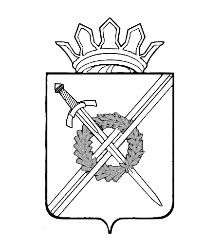 РОССИЙСКАЯ ФЕДЕРАЦИЯКемеровская областьТяжинский муниципальный районадминистрация Тяжинскогогородского поселенияПОСТАНОВЛЕНИЕот 13.12.2017г. № 46-пОб утверждении муниципальной программы «Формирование современной городской среды в муниципальном образовании Тяжинское городское поселение» на 2018-2022 годыВ соответствии с Бюджетным кодексом Российской Федерации, Федеральным законом от 06.10.2003 № 131-ФЗ «Об общих принципах организации местного самоуправления в Российской Федерации», Постановлением Правительства РФ от 10.02.2017 № 169 «Об утверждении Правил предоставления и распределения субсидий из федерального бюджета бюджетам субъектов Российской Федерации на поддержку государственных программ субъектов Российской Федерации и муниципальных программ формирования современной городской среды»:1. Утвердить муниципальную программу «Формирование современной городской среды в муниципальном образовании Тяжинское городское поселение» на 2018-2022 годы согласно приложению к настоящему постановлению.2. Настоящее постановление подлежит официальному обнародованию и вступает в силу в день его обнародования.3. Контроль за исполнением настоящего постановления оставляю за собой.глава Тяжинского городского поселения		                                    Н.А.ПетраковПриложениек постановлению администрации Тяжинского городского поселения                                                                                            от 13.12.2017 г № 46-пМуниципальная программа«Формирование современной городской среды в муниципальном образовании Тяжинское городское поселение» на 2018-2022 годыпгт Тяжинский – 2017ПаспортМуниципальной программы«Формирование современной городской среды в муниципальном образовании Тяжинское городское поселение» на 2018-2022 годыОбщие положенияКомфорт и безопасность жизни конкретного человека обеспечиваются комплексом условий, создаваемых как им самим, так и властью. Современные тренды, такие как смена технологического уклада, эффективное использование всех видов ресурсов (электричество, газ, вода, тепло, пространство, время), активное внедрение информационных технологий ведут к необходимости качественной перестройки городской среды.Современный человек воспринимает всю территорию поселения, как общественное пространство и ожидает от него безопасности, комфорта, функциональности и эстетики. Рационально выстроенная городская среда позволяет снизить градус социальной напряженности, поддерживает решение социально-демографических проблем: на освещенных людных улицах ниже уровень преступности, в оживленных парках чаще формируются семейные пары, при наличии безопасных и современных спортивных площадок увеличивается доля населения, регулярно занимающегося спортом, снижается уровень заболеваемости и так далее. В комфортных, современных и безопасных районах формируются творческие и интеллектуальные кластеры, создаются новые точки притяжения талантливых людей, растет востребованность недвижимости, за счет повышения спроса на бытовые услуги создаются новые рабочие места.Сегодня человеку важно, как обеспечено освещение улиц, обустроены тротуары и общественные пространства, его интересует качество уборки улиц, своевременная и безопасная утилизация коммунальных отходов и многое другое. Вместе с тем, понятных требований к организации современного городского пространства, в том числе, предполагающих вовлечение в этот процесс самих граждан, а также программы их достижения в настоящее время в России не существует.Существующие программы благоустройства носят точечный, несистемный характер, не имеют критериев эффективности и даже минимальных параметров необходимых работ.Мероприятия в части повышения показателей доступности объектов и услуг для маломобильных групп, как правило, направлены на обеспечение доступности лишь отдельных объектов.В	этой связи, важно сформировать и поддержать на государственном и муниципальном уровне не только тренд о создании комфортной городской среды, но и обозначить ее ключевые параметры.Настоящая Программа разработана с целью повышения уровня комфортности жизнедеятельности граждан посредством благоустройства дворовых территорий, а также наиболее посещаемых муниципальных территорий общественного пользования населением Тяжинского городского поселения в соответствии  со следующими нормативными правовыми актами:- Паспортом приоритетного проекта «Формирование комфортной городской среды», утвержденным протоколом от 21 ноября 2016 г №10, президиума Совета при Президенте Российской Федерации по стратегическому развитию и приоритетным проектам;- Постановлением Правительства Российской Федерации от 10.02.2017г. №169 «Об утверждении правил предоставления и распределения субсидий из федерального бюджета бюджетам субъектам Российской Федерации на поддержку государственных программ субъектов Российской Федерации и муниципальных программ формирования современной городской среды»;- Приказом Министерства строительства и жилищно-коммунального хозяйства РФ от 6 апреля 2017 г. N 691/пр "Об утверждении методических рекомендаций по подготовке государственных программ субъектов Российской Федерации и муниципальных программ формирования современной городской среды в рамках реализации приоритетного проекта "Формирование комфортной городской среды" на 2018 - 2022 годы";- Приказом Министерства строительства и жилищно–коммунального хозяйства Российской Федерации от 13апреля 2017г №711/пр «Об утверждении методических рекомендаций для подготовки правил благоустройства территорий поселений, городских округов, внутригородских районов»;Важнейшей задачей, определенной приоритетным национальным проектом «Формирование комфортной городской среды» на территории Тяжинского городского поселения, решаемой в Программе, является улучшение состояния благоустройства  придомовых территорий многоквартирных домов, а также улучшение состояния благоустройства наиболее посещаемых гражданами муниципальных территорий общественного пользования. Под дворовыми территориями многоквартирных домов понимается совокупность территорий, прилегающих к многоквартирным домам, с расположенными на них объектами, предназначенными для обслуживания и эксплуатации таких домов, и элементами благоустройства таких территорий, в том числе местами стоянки автотранспортных средств, тротуарами и автомобильными дорогами, включая автомобильные дороги, образующие подъезды к территориям, прилегающим к многоквартирным домам. Под наиболее посещаемыми муниципальными общественными территориями  подразумеваются территории, которыми беспрепятственно пользуется неограниченный круг лиц, в том числе площади, улицы, пешеходные зоны, скверы, парки, зоны отдыха, территории памятников истории и культуры.Проблемы восстановления и ремонта асфальтового покрытия дворов, озеленения, освещения дворовых территорий, ремонта (устройства) ливневой канализации либо вертикальной планировки, а также благоустроенности зон массового отдых населения на сегодня весьма актуальны и не решены в полном объеме в связи с недостаточным финансированием отрасли.Принимаемые в последнее время меры по частичному благоустройству дворовых территорий, территорий общественного пользования не приводят к должному результату, поскольку не основаны на последовательном  комплексном подходе к решению проблемы и не позволяют консолидировать денежные средства для достижения поставленной цели.Реализация Программы позволит создать благоприятные условия среды обитания, повысить комфортность проживания и отдыха населения Тяжинского городского поселения, обеспечить более эффективную эксплуатацию жилых домов, а также  наиболее посещаемых общественных мест, улучшить условия для отдыха и занятий спортом, обеспечить физическую, пространственную и информационную доступность зданий, сооружений, дворовых  территорий и наиболее посещаемых мест общественного пользования для инвалидов и других маломобильных групп населения.Характеристика текущего состояния сферы реализации программы, описание основных проблем в указанной сфере и прогноз ее развитияДворовые территории являются важнейшей составной частью транспортной системы. От уровня транспортно-эксплуатационного состояния дворовых территорий многоквартирных домов и проездов к дворовым территориям во многом зависит качество жизни населения. Текущее состояние большинства дворовых территорий не соответствует современным требованиям к местам проживания граждан, обусловленным нормами Градостроительного и Жилищного кодексов Российской Федерации, а именно: значительная часть асфальтобетонного покрытия внутриквартальные.Доля благоустроенных дворовых территорий от общего количества дворовых территорий составляет 0%.Доля населения, проживающего в жилом фонде с благоустроенными дворовыми территориями от общей численности населения муниципального образования субъекта Российской Федерации – 0%.Имеется 1 площадка, специально оборудованных для отдыха, общения и проведения досуга несовершеннолетних детей (детская игровая площадка) общей площадью 100 м2.Доля населения, имеющего удобный пешеходный доступ к площадкам, специально оборудованным для отдыха, общения и проведения досуга, от общей численности населения муниципального образования субъекта Российской Федерации – 100%;12647 метров кв. площадь благоустроенных общественных территорий (площадь Ленина, площадь Победы) от общего количества таких территорий. 1,3 м2 - площадь благоустроенных общественных территорий, приходящихся на 1 жителя муниципального образования;Благоустройство дворовых территорий и мест массового пребывания населения невозможно осуществлять без комплексного подхода. При отсутствии проекта благоустройства получить многофункциональную адаптивную среду для проживания граждан не представляется возможным. При выполнении работ по благоустройству необходимо учитывать мнение жителей и сложившуюся инфраструктуру территорий дворов для определения функциональных зон и выполнения других мероприятий. Анализ сферы благоустройства в поселении показал, что не проводилась целенаправленная работа по благоустройству дворовых территории и территорий общего пользования.В вопросах благоустройства имеется ряд проблем: низкий уровень общего благоустройства дворовых территории, низкий уровень экономической привлекательности территории общего пользования из-за наличия инфраструктурных проблем.Основные цели и задачи муниципальной программыПрограмма разработана для достижения следующих целей:- повышение уровня внешнего благоустройства, санитарного состояния дворовых территорий многоквартирных домов и территорий общего пользования;- создание комфортных и безопасных условий проживания граждан.Основными задачами Программы являются: - повышение доли отремонтированных дворовых территорий многоквартирных домов и мест массового пребывания населения- повышение уровня благоустройства, в самом широком смысле: от создания условий для безопасного проживания в домах и обустройства уютных дворов до формирования современных зон отдыха в парках, скверах, пешеходных зонах, предоставляющих возможности для активной культурной жизни и проведения праздников;  -улучшение экологической ситуации на территории поселения, создание условий для благоприятного отдыха детей и взрослых.Применение программного метода позволит поэтапно осуществлять комплексное благоустройство дворовых территории и территорий общего пользования с учетом мнения граждан, а именно:- повысит уровень планирования и реализации мероприятий по благоустройству (сделает их современными, эффективными, оптимальными, открытыми, востребованными гражданами); - запустит реализацию механизма поддержки мероприятий по благоустройству, инициированных гражданами;- запустит механизм финансового и трудового участия граждан и организаций в реализации мероприятий по благоустройству;- сформирует инструменты общественного контроля за реализацией мероприятий по благоустройству на территории поселения.Таким образом, комплексный подход к реализации мероприятий по благоустройству, отвечающих современным требованиям, позволит  создать современную комфортную среду для проживания граждан и пребывания отдыхающих, а также комфортное современное «общественное пространство».Возможные рискиОсновные направления Программы	Основу Программы составляет ремонт и благоустройство дворовых территорий многоквартирных домов и территорий общего пользования (приложение № 4).В целях полного освоения денежных средств направленных на реализацию Программы «Формирование современной городской среды Тяжинского городского поселения» на 2018-2022 годы в случае экономии средств в результате проведения конкурсных процедур сформирован перечень дополнительных мероприятий, указанный в Приложении № 5. Так, в поселении имеются территории общего пользования (проезды, центральные улицы, парки и т.д.) и дворовые территории, благоустройство которых не отвечает современным требованиям и требует комплексного подхода к благоустройству, включающего в себя:благоустройство территорий общего пользования, в том числе:  - обеспечение освещения территорий общего пользования;- установку скамеек;- установку урн для мусора;- оборудование автомобильных парковок;- озеленение территорий общего пользования;- иные виды работ.Проведение мероприятий по благоустройству дворовых территорий многоквартирных домов, расположенных на территории Тяжинского городского поселения, а также территорий общего пользования осуществляется с условием создания доступной среды, а именно обеспечения физической, пространственной и информационной доступности для инвалидов и маломобильных групп населения.Применение программного метода позволит поэтапно осуществлять комплексное благоустройство дворовых территорий и территорий общего пользования с учётом мнения граждан, а именно:- повысить уровень планирования и реализации мероприятий по благоустройству;- запустить реализацию механизма поддержки мероприятий по благоустройству, инициативных граждан;- запустить механизм трудового участия граждан и организаций в реализации мероприятий по благоустройству;- создать инструмент общественного контроля за реализацией мероприятий по благоустройству на территории Тяжинского городского поселения.Таким образом, комплексный подход к реализации мероприятий по благоустройству, отвечающих современным требованиям, позволит создать современную комфортную среду для проживания граждан и гостей поселения.Благоустройство дворовых территории, предусматривающее минимальный перечень работ по благоустройству дворовых территорий:- ремонт автомобильных дорог, образующих проезды к территориям, прилегающим к многоквартирным домам; - ремонт тротуаров, расположенных на дворовых территориях многоквартирных домов;- обеспечение освещения дворовых территорий;- установку скамеек;- устройство клумб;- установка ограждения клумб;- установку урн для мусора.3.2. Механизм реализации ПрограммыМеханизм реализации Программы определяется администрацией Тяжинского городского поселения и предусматривает проведение организационных мероприятий, обеспечивающих выполнение Программы (приложение № 3).Заказчик Программы:отвечает за реализацию мероприятий Программы, целевое и эффективное использование средств местного бюджета, выделяемых на их выполнение, обеспечивает согласованность действий исполнителей по подготовке и реализации программных мероприятий, подготавливает и представляет в установленном порядке бюджетную заявку на финансирование соответствующих мероприятий Программы на очередной финансовый год;представляет в установленном порядке отчеты о ходе финансирования и реализации соответствующих мероприятий Программы.Исполнители Программы:несут ответственность за реализацию мероприятий Программы;обеспечивают согласованность действий заказчика Программы по подготовке и реализации программных мероприятий;представляют в установленном порядке отчеты о ходе финансирования и реализации мероприятий Программы.Объекты благоустройства Тяжинского городского поселения формируются из предложений заинтересованных лиц о включении территории общего пользования и дворовой территории многоквартирного дома в Программу путём реализации следующих этапов:- проведения общественного обсуждения в соответствии с Порядком проведения общественного обсуждения проекта муниципальной программы «Формирование современной городской среды Тяжинского городского поселения » на 2018-2022 годы»;- рассмотрения и оценки предложений заинтересованных лиц на включение в адресный перечень дворовых территорий многоквартирных домов, расположенных на территории Тяжинского городского поселения в соответствии с Порядком предоставления, рассмотрения и оценки предложений заинтересованных лиц о включении дворовой территории многоквартирного дома, расположенной на территории Тяжинского городского поселения в муниципальную программу «Формирование современной городской среды Тяжинского городского поселения » на 2018-2022 годы»;- рассмотрения и оценки предложений граждан, организаций на включение в адресный перечень территорий общего пользования Тяжинского городского поселения на  которых планируется благоустройство в текущем году в соответствии с Порядком предоставления, рассмотрения и оценки предложений заинтересованных лиц о включении в муниципальную программу «Формирование современной городской среды Тяжинского городского поселения» на 2018-2022 годы» наиболее посещаемой муниципальной территории общего пользования;- проведения общественного обсуждения с заинтересованными лицами и утверждения дизайн-проектов благоустройства дворовых территорий и территорий общего пользования, включённых в Программу в текущем году в соответствии с Порядком разработки, обсуждения, согласования и утверждения дизайн-проекта благоустройства дворовой территории многоквартирного дома, расположенного на территории Тяжинского городского поселения, а также дизайн-проекта благоустройства территории общего пользования Тяжинского городского поселения.3.3. Информация о форме участия (финансовое и (или) трудовое) заинтересованных лицЗаинтересованные лица принимают участие в реализации мероприятий по благоустройству дворовых территорий, включённых в Программу в текущем году, в рамках дополнительного перечня работ по благоустройству в форме трудового участия.Под трудовым участием понимается выполнение жителями неоплачиваемых работ, не требующих специальной квалификации, как например: подготовка объекта (дворовой территории) к началу работ (уборка мусора), и другие работы (покраска оборудования, озеленение территории посадка деревьев, охрана объекта).Трудовое участие заинтересованных лиц в реализации мероприятий Программы по благоустройству дворовых территорий, включённых в Программу на текущий год, должно подтверждаться документально. Документы, подтверждающие трудовое участие заинтересованных лиц, предоставляются в Общественную комиссию в соответствии с протоколом общего собрания собственников помещений в многоквартирном доме.В качестве документов (материалов), подтверждающих трудовое участие могут быть представлены отчёты подрядных организаций о выполнении работ, включающих информацию о проведении мероприятий с трудовым участием граждан, отчёт совета многоквартирного дома, лица, управляющего многоквартирным домом о проведении мероприятия с трудовым участием граждан. При этом рекомендуется в качестве приложения к такому отчёту представлять фото-, видеоматериалы, подтверждающие проведение мероприятий с трудовым участием граждан.	Документы, подтверждающие трудовое участие, представляются в Общественную комиссию не позднее 10 календарных дней со дня окончания работ, выполняемых заинтересованными лицами.3.4. Аккумулирование средств заинтересованных лиц, направляемых на выполнение работВ случае если государственной программой Кемеровской области формирования современной городской среды будет предусмотрено финансовое участие заинтересованных лиц (собственники помещений многоквартирных домов, собственники зданий и сооружений, расположенных в границах дворовой территории) в выполнении минимального перечня работ по благоустройству дворовых территорий, и (или) в случае включения заинтересованными лицами в дизайн-проект благоустройства дворовой территории работ, входящих в дополнительный перечень работ по благоустройству дворовых территорий заинтересованные лица могут участвовать в реализации Программы на основании действующего законодательства, а также Порядка аккумулирования средств заинтересованных лиц, направляемых на выполнение минимального, дополнительного перечней работ по благоустройству дворовых территорий на территории Тяжинского городского поселения.Сроки и этапы реализации муниципальной программыСроки реализации настоящей Программы – 2018-2022 годы.Программа не имеет строгого деления на этапы, мероприятия реализуются на протяжении всего срока ее действия.	В ходе исполнения Программы будет производиться корректировка параметров и ежегодных планов ее реализации в рамках бюджетного процесса с учетом тенденций демографического и социально-экономического развития поселения.Обоснование объема финансовых ресурсов, необходимых для реализации муниципальной программыИсточниками финансирования муниципальной программы «Формирование современной городской среды Тяжинского городского поселения» на 2018-2022 годы являются средства федерального, областного и местного бюджета.Объёмы финансирования мероприятий Программы могут быть скорректированы в процессе реализации муниципальной программы исходя из возможностей бюджетов на очередной финансовый год и фактических затрат.Объём средств бюджета Тяжинского городского поселения, направленный на реализацию программы, ежегодно уточняется и утверждается решением Совета народных депутатов Тяжинского городского поселения на соответствующий финансовый год.Финансовое обеспечение муниципальной программы по источникам финансирования, мероприятиям и годам приведены в приложение 2 к муниципальной программе.7. Характеристика мер правового регулирования, направленных на достижение целей и результатов муниципальной программыФедеральный закон от 06.10.2003 № 131-ФЗ «Об общих принципах организации местного самоуправления в Российской Федерации», Постановление Правительства РФ от 10.02.2017 № 169 «Об утверждении Правил предоставления и распределения субсидий из федерального бюджета бюджетам субъектов Российской Федерации на поддержку государственных программ субъектов Российской Федерации и муниципальных программ формирования современной городской среды», Постановление Коллегии Администрации Кемеровской области от 06.09.2017 г № 471 Об утверждении государственной программы Кемеровской области «Формирование современной городской среды Кузбасса на 2018-2022 годы», Устав муниципального образования Тяжинское городское поселение.8. Методика оценки эффективности муниципальной программыРеализация запланированных мероприятий позволит обеспечить благоприятные условия проживания населения, что положительно отразится и на повышении качества жизни в целом.8.1. Оценка эффективности муниципальной программы проводится администрацией Тяжинского городского поселения и осуществляется в целях оценки планируемого вклада результатов муниципальной программы в социально-экономическое развитие Тяжинского городского поселения.Администрация Тяжинского городского поселения осуществляет мониторинг ситуации и анализ эффективности выполняемой работы.Администрация Тяжинского городского поселения предоставляет отчет о выполненных мероприятиях.Индикатором эффективности реализации программы следует считать:увеличение доли придомовых территорий, приведенных в нормативное состояние до 50 процентов от общего количества дворовых территорий многоквартирных домов, нуждающихся в проведении вышеуказанных мероприятий;повышение социальной и экономической привлекательности Тяжинского городского поселения (приложение 1).8.2. Оценка эффективности выполнения Программы проводится для обеспечения ответственного исполнителя Программы оперативной информацией о ходе и промежуточных результатах выполнения мероприятий Программы, подпрограммы и решения задач и реализации целей Программы.Ответственный исполнитель Программы использует результаты оценки эффективности ее выполнения при принятии решений:- о корректировке сведений о планируемых значениях показателей Программы на текущий год;- о формировании плана реализации Программы на очередной год;- о подготовке предложений по корректировке Программы в случае выявления факторов, существенно влияющих на ход реализации Программы.8.3. Оценка эффективности осуществляется следующими способами:- анализ текущего состояния сферы реализации Программы на основе достигнутых результатов;- экспертная оценка хода и результатов реализации Программы.8.4. Методика оценки эффективности Программы учитывает необходимость проведения следующих оценок:8.4.1. Степень достижения целей и решения задач Программы.Оценка степени достижения целей и решения задач Программы может определяться путем сопоставления фактически достигнутых значений показателей (индикаторов) Программы и их плановых значений по формуле:СДЦ= (СДП1 + СДП2 + СДПN) / N, где:СДЦ - степень достижения целей (решения задач),СДП - степень достижения показателя (индикатора) Программы,N - количество показателей (индикаторов) Программы.8.4.2. Степень достижения показателя (индикатора) Программы (рассчитывается по формуле:СДП = ЗФ / ЗП x 100%, где:ЗФ - фактическое значение показателя (индикатора) Программы,ЗП - плановое значение показателя (индикатора) Программы (для показателей (индикаторов), желаемой тенденцией развития которых является рост значений), или:СДП = ЗП / ЗФ x 100% (для показателей (индикаторов), желаемой тенденцией развития которых является снижение значений);8.4.3. Степень соответствия запланированному уровню затрат и эффективности использования средств бюджета Тяжинского городского поселения и иных источников ресурсного обеспечения муниципальной программы путем сопоставления фактических и плановых объемов финансирования муниципальной программы в целом и ее подпрограммы и сопоставления фактических и плановых объемов финансирования подпрограммы из всех источников ресурсного обеспечения в целом (федеральный бюджет, краевой бюджет, внебюджетные источники) по формуле:УФ = ФФ / ФП x 100%, где:УФ - уровень финансирования реализации основных мероприятий Программы (Подпрограммы),ФФ - фактический объем финансовых ресурсов, направленный на реализацию мероприятий Программы (Подпрограммы),ФП - плановый объем финансовых ресурсов на реализацию муниципальной программы (Подпрограммы) на соответствующий отчетный период.8.4.4. Эффективность реализации Программы рассчитывается по следующей формуле:ЭРП = СДЦ x УФ / 100%, где:ЭРП - эффективность реализации Программы,СДЦ - степень достижения целей (решения задач),УФ - уровень финансирования реализации основных мероприятий Программы (Подпрограммы).8.5. Вывод об эффективности (неэффективности) реализации Программы определяется на основании следующих критериев:Приложение 1к муниципальной программе«Формирование современной городской среды 
в муниципальном образовании Тяжинское городское поселение» на 2018-2022 годы                                                                      от ____.2017 № -пСведенияо планируемых значениях показателей муниципальной программы «Формирование современной городской среды в муниципальном образовании Тяжинское городское поселение» на 2018-2022 годыПриложение 2к муниципальной программе«Формирование современной городской среды 
в муниципальном образовании Тяжинское городское поселение» на 2018-2022 годы                                                                      от ____.2017 № -п Финансовое обеспечение реализации муниципальной программы Формирование современной городской среды в муниципальномобразовании Тяжинское городское поселение» на 2018-2022 годыПриложение 3к муниципальной программе«Формирование современной городской среды 
в муниципальном образовании Тяжинское городское поселение» на 2018-2022 годы                                                                      от ____.2017 № -п План реализации муниципальной программы «Формирование современной городской среды в муниципальном образовании Тяжинское городское поселение» на 2018-2022 годыПриложение 4к муниципальной программе«Формирование современной городской среды 
в муниципальном образовании Тяжинское городское поселение» на 2018-2022 годы                                                                      от ____2017 № -п ПЕРЕЧЕНЬосновных мероприятий муниципальной программы «Формирование современной городской среды в муниципальном образовании Тяжинское городское поселение» на 2018-2022 годыНаименование муниципальной программы«Формирование современной городской среды в муниципальном образовании Тяжинское городское поселение» на 2018-2022 годы«Формирование современной городской среды в муниципальном образовании Тяжинское городское поселение» на 2018-2022 годы«Формирование современной городской среды в муниципальном образовании Тяжинское городское поселение» на 2018-2022 годы«Формирование современной городской среды в муниципальном образовании Тяжинское городское поселение» на 2018-2022 годы«Формирование современной городской среды в муниципальном образовании Тяжинское городское поселение» на 2018-2022 годы«Формирование современной городской среды в муниципальном образовании Тяжинское городское поселение» на 2018-2022 годы«Формирование современной городской среды в муниципальном образовании Тяжинское городское поселение» на 2018-2022 годыОснования для разработки муниципальной программыПостановление Правительства РФ от 10.02.2017 № 169 «Об утверждении Правил предоставления и распределения субсидий из федерального бюджета бюджетам субъектов Российской Федерации на поддержку государственных программ субъектов Российской Федерации и муниципальных программ формирования современной городской среды»Постановление Правительства РФ от 10.02.2017 № 169 «Об утверждении Правил предоставления и распределения субсидий из федерального бюджета бюджетам субъектов Российской Федерации на поддержку государственных программ субъектов Российской Федерации и муниципальных программ формирования современной городской среды»Постановление Правительства РФ от 10.02.2017 № 169 «Об утверждении Правил предоставления и распределения субсидий из федерального бюджета бюджетам субъектов Российской Федерации на поддержку государственных программ субъектов Российской Федерации и муниципальных программ формирования современной городской среды»Постановление Правительства РФ от 10.02.2017 № 169 «Об утверждении Правил предоставления и распределения субсидий из федерального бюджета бюджетам субъектов Российской Федерации на поддержку государственных программ субъектов Российской Федерации и муниципальных программ формирования современной городской среды»Постановление Правительства РФ от 10.02.2017 № 169 «Об утверждении Правил предоставления и распределения субсидий из федерального бюджета бюджетам субъектов Российской Федерации на поддержку государственных программ субъектов Российской Федерации и муниципальных программ формирования современной городской среды»Постановление Правительства РФ от 10.02.2017 № 169 «Об утверждении Правил предоставления и распределения субсидий из федерального бюджета бюджетам субъектов Российской Федерации на поддержку государственных программ субъектов Российской Федерации и муниципальных программ формирования современной городской среды»Постановление Правительства РФ от 10.02.2017 № 169 «Об утверждении Правил предоставления и распределения субсидий из федерального бюджета бюджетам субъектов Российской Федерации на поддержку государственных программ субъектов Российской Федерации и муниципальных программ формирования современной городской среды»Цели муниципальной программы- повышение уровня внешнего благоустройства, санитарного состояния дворовых территорий многоквартирных домов и территорий общего пользования;- создание комфортных и безопасных условий проживания граждан.- повышение уровня внешнего благоустройства, санитарного состояния дворовых территорий многоквартирных домов и территорий общего пользования;- создание комфортных и безопасных условий проживания граждан.- повышение уровня внешнего благоустройства, санитарного состояния дворовых территорий многоквартирных домов и территорий общего пользования;- создание комфортных и безопасных условий проживания граждан.- повышение уровня внешнего благоустройства, санитарного состояния дворовых территорий многоквартирных домов и территорий общего пользования;- создание комфортных и безопасных условий проживания граждан.- повышение уровня внешнего благоустройства, санитарного состояния дворовых территорий многоквартирных домов и территорий общего пользования;- создание комфортных и безопасных условий проживания граждан.- повышение уровня внешнего благоустройства, санитарного состояния дворовых территорий многоквартирных домов и территорий общего пользования;- создание комфортных и безопасных условий проживания граждан.- повышение уровня внешнего благоустройства, санитарного состояния дворовых территорий многоквартирных домов и территорий общего пользования;- создание комфортных и безопасных условий проживания граждан.Задачи муниципальной программыЗадачи: организация мероприятий по благоустройству нуждающихся в благоустройстве территорий общего пользования;организация мероприятий по благоустройству нуждающихся в благоустройстве дворовых территорий многоквартирных домов;повышение уровня вовлеченности заинтересованных граждан, организаций в реализацию мероприятий по благоустройству нуждающихся в благоустройстве территорий общего пользования поселения, а также дворовых территорий многоквартирных домов.Задачи: организация мероприятий по благоустройству нуждающихся в благоустройстве территорий общего пользования;организация мероприятий по благоустройству нуждающихся в благоустройстве дворовых территорий многоквартирных домов;повышение уровня вовлеченности заинтересованных граждан, организаций в реализацию мероприятий по благоустройству нуждающихся в благоустройстве территорий общего пользования поселения, а также дворовых территорий многоквартирных домов.Задачи: организация мероприятий по благоустройству нуждающихся в благоустройстве территорий общего пользования;организация мероприятий по благоустройству нуждающихся в благоустройстве дворовых территорий многоквартирных домов;повышение уровня вовлеченности заинтересованных граждан, организаций в реализацию мероприятий по благоустройству нуждающихся в благоустройстве территорий общего пользования поселения, а также дворовых территорий многоквартирных домов.Задачи: организация мероприятий по благоустройству нуждающихся в благоустройстве территорий общего пользования;организация мероприятий по благоустройству нуждающихся в благоустройстве дворовых территорий многоквартирных домов;повышение уровня вовлеченности заинтересованных граждан, организаций в реализацию мероприятий по благоустройству нуждающихся в благоустройстве территорий общего пользования поселения, а также дворовых территорий многоквартирных домов.Задачи: организация мероприятий по благоустройству нуждающихся в благоустройстве территорий общего пользования;организация мероприятий по благоустройству нуждающихся в благоустройстве дворовых территорий многоквартирных домов;повышение уровня вовлеченности заинтересованных граждан, организаций в реализацию мероприятий по благоустройству нуждающихся в благоустройстве территорий общего пользования поселения, а также дворовых территорий многоквартирных домов.Задачи: организация мероприятий по благоустройству нуждающихся в благоустройстве территорий общего пользования;организация мероприятий по благоустройству нуждающихся в благоустройстве дворовых территорий многоквартирных домов;повышение уровня вовлеченности заинтересованных граждан, организаций в реализацию мероприятий по благоустройству нуждающихся в благоустройстве территорий общего пользования поселения, а также дворовых территорий многоквартирных домов.Задачи: организация мероприятий по благоустройству нуждающихся в благоустройстве территорий общего пользования;организация мероприятий по благоустройству нуждающихся в благоустройстве дворовых территорий многоквартирных домов;повышение уровня вовлеченности заинтересованных граждан, организаций в реализацию мероприятий по благоустройству нуждающихся в благоустройстве территорий общего пользования поселения, а также дворовых территорий многоквартирных домов.Сроки и этапы реализации муниципальной программыПрограмма рассчитана на период 2018-2022гг.Программа рассчитана на период 2018-2022гг.Программа рассчитана на период 2018-2022гг.Программа рассчитана на период 2018-2022гг.Программа рассчитана на период 2018-2022гг.Программа рассчитана на период 2018-2022гг.Программа рассчитана на период 2018-2022гг.Ожидаемые результаты реализации муниципальной программы- повышение доли отремонтированных дворовых территорий многоквартирных домов и мест массового пребывания населения- повышение уровня благоустройства, в самом широком смысле: от создания условий для безопасного проживания в домах и обустройства уютных дворов до формирования современных зон отдыха в парках, скверах, пешеходных зонах, предоставляющих возможности для активной культурной жизни и проведения праздников;  -улучшение экологической ситуации на территории поселения, создание условий для благоприятного отдыха детей и взрослых.- повышение доли отремонтированных дворовых территорий многоквартирных домов и мест массового пребывания населения- повышение уровня благоустройства, в самом широком смысле: от создания условий для безопасного проживания в домах и обустройства уютных дворов до формирования современных зон отдыха в парках, скверах, пешеходных зонах, предоставляющих возможности для активной культурной жизни и проведения праздников;  -улучшение экологической ситуации на территории поселения, создание условий для благоприятного отдыха детей и взрослых.- повышение доли отремонтированных дворовых территорий многоквартирных домов и мест массового пребывания населения- повышение уровня благоустройства, в самом широком смысле: от создания условий для безопасного проживания в домах и обустройства уютных дворов до формирования современных зон отдыха в парках, скверах, пешеходных зонах, предоставляющих возможности для активной культурной жизни и проведения праздников;  -улучшение экологической ситуации на территории поселения, создание условий для благоприятного отдыха детей и взрослых.- повышение доли отремонтированных дворовых территорий многоквартирных домов и мест массового пребывания населения- повышение уровня благоустройства, в самом широком смысле: от создания условий для безопасного проживания в домах и обустройства уютных дворов до формирования современных зон отдыха в парках, скверах, пешеходных зонах, предоставляющих возможности для активной культурной жизни и проведения праздников;  -улучшение экологической ситуации на территории поселения, создание условий для благоприятного отдыха детей и взрослых.- повышение доли отремонтированных дворовых территорий многоквартирных домов и мест массового пребывания населения- повышение уровня благоустройства, в самом широком смысле: от создания условий для безопасного проживания в домах и обустройства уютных дворов до формирования современных зон отдыха в парках, скверах, пешеходных зонах, предоставляющих возможности для активной культурной жизни и проведения праздников;  -улучшение экологической ситуации на территории поселения, создание условий для благоприятного отдыха детей и взрослых.- повышение доли отремонтированных дворовых территорий многоквартирных домов и мест массового пребывания населения- повышение уровня благоустройства, в самом широком смысле: от создания условий для безопасного проживания в домах и обустройства уютных дворов до формирования современных зон отдыха в парках, скверах, пешеходных зонах, предоставляющих возможности для активной культурной жизни и проведения праздников;  -улучшение экологической ситуации на территории поселения, создание условий для благоприятного отдыха детей и взрослых.- повышение доли отремонтированных дворовых территорий многоквартирных домов и мест массового пребывания населения- повышение уровня благоустройства, в самом широком смысле: от создания условий для безопасного проживания в домах и обустройства уютных дворов до формирования современных зон отдыха в парках, скверах, пешеходных зонах, предоставляющих возможности для активной культурной жизни и проведения праздников;  -улучшение экологической ситуации на территории поселения, создание условий для благоприятного отдыха детей и взрослых.Координатор муниципальной программыглава Тяжинского городского поселенияглава Тяжинского городского поселенияглава Тяжинского городского поселенияглава Тяжинского городского поселенияглава Тяжинского городского поселенияглава Тяжинского городского поселенияглава Тяжинского городского поселенияОтветственный исполнитель муниципальной программыадминистрация Тяжинского городского поселенияадминистрация Тяжинского городского поселенияадминистрация Тяжинского городского поселенияадминистрация Тяжинского городского поселенияадминистрация Тяжинского городского поселенияадминистрация Тяжинского городского поселенияадминистрация Тяжинского городского поселенияЦелевые индикаторы и показатели программы- Количество и площадь благоустроенных дворовых территорий.Показатель результативности: Доля благоустроенных дворовых территорий от общего количества дворовых территорий МКД, процент.Охват населения благоустроенными дворами (доля населения, проживающего в жилом фонде с благоустроенными дворовыми территориями от общей численности населения).Количество благоустроенных общественных территорий, ед.Площадь благоустроенных общественных территорий, га.Площадь благоустроенных общественных территорий, на 1 жителя), м2/чел.Объем трудового участия заинтересованных лиц в выполнении дополнительного перечня работ по благоустройству дворовых территорий, чел/час.Количество соглашений о благоустройстве территорий индивидуальных жилых домов и земельных участков, находящихся в собственности.- Количество и площадь благоустроенных дворовых территорий.Показатель результативности: Доля благоустроенных дворовых территорий от общего количества дворовых территорий МКД, процент.Охват населения благоустроенными дворами (доля населения, проживающего в жилом фонде с благоустроенными дворовыми территориями от общей численности населения).Количество благоустроенных общественных территорий, ед.Площадь благоустроенных общественных территорий, га.Площадь благоустроенных общественных территорий, на 1 жителя), м2/чел.Объем трудового участия заинтересованных лиц в выполнении дополнительного перечня работ по благоустройству дворовых территорий, чел/час.Количество соглашений о благоустройстве территорий индивидуальных жилых домов и земельных участков, находящихся в собственности.- Количество и площадь благоустроенных дворовых территорий.Показатель результативности: Доля благоустроенных дворовых территорий от общего количества дворовых территорий МКД, процент.Охват населения благоустроенными дворами (доля населения, проживающего в жилом фонде с благоустроенными дворовыми территориями от общей численности населения).Количество благоустроенных общественных территорий, ед.Площадь благоустроенных общественных территорий, га.Площадь благоустроенных общественных территорий, на 1 жителя), м2/чел.Объем трудового участия заинтересованных лиц в выполнении дополнительного перечня работ по благоустройству дворовых территорий, чел/час.Количество соглашений о благоустройстве территорий индивидуальных жилых домов и земельных участков, находящихся в собственности.- Количество и площадь благоустроенных дворовых территорий.Показатель результативности: Доля благоустроенных дворовых территорий от общего количества дворовых территорий МКД, процент.Охват населения благоустроенными дворами (доля населения, проживающего в жилом фонде с благоустроенными дворовыми территориями от общей численности населения).Количество благоустроенных общественных территорий, ед.Площадь благоустроенных общественных территорий, га.Площадь благоустроенных общественных территорий, на 1 жителя), м2/чел.Объем трудового участия заинтересованных лиц в выполнении дополнительного перечня работ по благоустройству дворовых территорий, чел/час.Количество соглашений о благоустройстве территорий индивидуальных жилых домов и земельных участков, находящихся в собственности.- Количество и площадь благоустроенных дворовых территорий.Показатель результативности: Доля благоустроенных дворовых территорий от общего количества дворовых территорий МКД, процент.Охват населения благоустроенными дворами (доля населения, проживающего в жилом фонде с благоустроенными дворовыми территориями от общей численности населения).Количество благоустроенных общественных территорий, ед.Площадь благоустроенных общественных территорий, га.Площадь благоустроенных общественных территорий, на 1 жителя), м2/чел.Объем трудового участия заинтересованных лиц в выполнении дополнительного перечня работ по благоустройству дворовых территорий, чел/час.Количество соглашений о благоустройстве территорий индивидуальных жилых домов и земельных участков, находящихся в собственности.- Количество и площадь благоустроенных дворовых территорий.Показатель результативности: Доля благоустроенных дворовых территорий от общего количества дворовых территорий МКД, процент.Охват населения благоустроенными дворами (доля населения, проживающего в жилом фонде с благоустроенными дворовыми территориями от общей численности населения).Количество благоустроенных общественных территорий, ед.Площадь благоустроенных общественных территорий, га.Площадь благоустроенных общественных территорий, на 1 жителя), м2/чел.Объем трудового участия заинтересованных лиц в выполнении дополнительного перечня работ по благоустройству дворовых территорий, чел/час.Количество соглашений о благоустройстве территорий индивидуальных жилых домов и земельных участков, находящихся в собственности.- Количество и площадь благоустроенных дворовых территорий.Показатель результативности: Доля благоустроенных дворовых территорий от общего количества дворовых территорий МКД, процент.Охват населения благоустроенными дворами (доля населения, проживающего в жилом фонде с благоустроенными дворовыми территориями от общей численности населения).Количество благоустроенных общественных территорий, ед.Площадь благоустроенных общественных территорий, га.Площадь благоустроенных общественных территорий, на 1 жителя), м2/чел.Объем трудового участия заинтересованных лиц в выполнении дополнительного перечня работ по благоустройству дворовых территорий, чел/час.Количество соглашений о благоустройстве территорий индивидуальных жилых домов и земельных участков, находящихся в собственности.Финансовое обеспечение подпрограммы по всемисточникам с разбивкой по годам реализации муниципальной программыРасходы, тыс. руб.Расходы, тыс. руб.Расходы, тыс. руб.Расходы, тыс. руб.Расходы, тыс. руб.Расходы, тыс. руб.Расходы, тыс. руб.Финансовое обеспечение подпрограммы по всемисточникам с разбивкой по годам реализации муниципальной программыИсточник финансирования2018г2019г2020г2021г2022гИТОГОФинансовое обеспечение подпрограммы по всемисточникам с разбивкой по годам реализации муниципальной программыВсего, в т ч:2502502502502501250Финансовое обеспечение подпрограммы по всемисточникам с разбивкой по годам реализации муниципальной программыбюджет Тяжинского городского поселения2502502502502501250Финансовое обеспечение подпрограммы по всемисточникам с разбивкой по годам реализации муниципальной программыфедеральный бюджет000000Финансовое обеспечение подпрограммы по всемисточникам с разбивкой по годам реализации муниципальной программыобластной бюджет000000Финансовое обеспечение подпрограммы по всемисточникам с разбивкой по годам реализации муниципальной программывнебюджетные средства000000Наименование рискаМероприятия по предупреждению рискаОтсутствие заявок от заинтересованных лиц1. Активная работа и вовлечение объединений, граждан и организаций, которые могут стать инициаторами проектов по благоустройству.2. Проведение информационно-разъяснительной работы в средствах массовой информации в целях стимулирования активности граждан и бизнеса в инициации проектов по благоустройству.3. Инициирование, при необходимости принятии дополнительных мер в целях реализации мероприятий программы.Отсутствие средств федерального,региональных (муниципальных)бюджетов для финансированияпроектов по благоустройствуРеализация требования об обязательном закреплении за собственниками, законными владельцами (пользователями) обязанности по содержанию прилегающей благоустроенной территории.Отсутствие информации,необходимой для проведения оценки качества городской среды Корректировка при необходимости методики оценки качества городской средыи формирования соответствующего индекса.Вывод об эффективности реализации муниципальной программыКритерий оценки эффективности ЭРПНеэффективнаяменее 50 %Удовлетворительная50 % – 79 %Эффективная80 % – 100 % Высокоэффективнаяболее 100 %№Наименование показателя (индикатора)Единица измеренияЗначения показателейПланируемые значения показателейПланируемые значения показателейПланируемые значения показателейПланируемые значения показателейПланируемые значения показателей№Наименование показателя (индикатора)Единица измерения2017 год 2018 год2019 год2020 год2021 год2022 год1Количество благоустроенных дворовых территорий Ед. 055811152Доля благоустроенных дворовых  территорий от общего количества дворовых территорийПроценты 00,650,651,041,431,953Количество благоустроенных территорий общего пользованияЕд. 2334454Площадь благоустроенных территорий общего пользования (парки, площади)Кв.м. 12647433374333747853,1247853,1249533,125Доля площади благоустроенных территорий общего пользованияПроценты 25,5387,4987,4996,6196,611006Доля финансового участия в выполнении минимального перечня работ по благоустройству дворовых территорий заинтересованных лиц Проценты 07Доля трудового участия в выполнении минимального перечня работ по благоустройству дворовых территорий заинтересованных лиц  Проценты 08Доля финансового участия в выполнении дополнительного перечня работ по благоустройству дворовых территорий заинтересованных лицПроценты09 Доля трудового участия в выполнении дополнительного перечня работ по благоустройству дворовых территорий заинтересованных лицПроценты0НаименованиеОтветственный исполнитель, соисполнитель, государственный (муниципальный)                                         заказчик-координатор, участник Источник финансированияКод бюджетной классификацииКод бюджетной классификацииКод бюджетной классификацииКод бюджетной классификацииОбъемы бюджетных ассигнований (тыс. рублей) на 2018 годОбъемы бюджетных ассигнований (тыс. рублей) на 2019 годОбъемы бюджетных ассигнований (тыс. рублей) на 2020 годОбъемы бюджетных ассигнований (тыс. рублей) на 2021 годОбъемы бюджетных ассигнований (тыс. рублей) на 2022 годНаименованиеОтветственный исполнитель, соисполнитель, государственный (муниципальный)                                         заказчик-координатор, участник Источник финансированияГРБСРз  
ПрЦСРВРОбъемы бюджетных ассигнований (тыс. рублей) на 2018 годОбъемы бюджетных ассигнований (тыс. рублей) на 2019 годОбъемы бюджетных ассигнований (тыс. рублей) на 2020 годОбъемы бюджетных ассигнований (тыс. рублей) на 2021 годОбъемы бюджетных ассигнований (тыс. рублей) на 2022 годМуниципальная программа «Формирование современной городской среды в муницпальном образовании Тяжинское городское поселение» на 2018-2022 годыАдминистрация Тяжинского городского  поселения Всегов том числе:250250250250250Муниципальная программа «Формирование современной городской среды в муницпальном образовании Тяжинское городское поселение» на 2018-2022 годыАдминистрация Тяжинского городского  поселения Федеральный бюджет00000Муниципальная программа «Формирование современной городской среды в муницпальном образовании Тяжинское городское поселение» на 2018-2022 годыАдминистрация Тяжинского городского  поселения Областной бюджет00000Муниципальная программа «Формирование современной городской среды в муницпальном образовании Тяжинское городское поселение» на 2018-2022 годыАдминистрация Тяжинского городского  поселения Бюджет Тяжинского городского поселения93205030400011370240250250250250250Муниципальная программа «Формирование современной городской среды в муницпальном образовании Тяжинское городское поселение» на 2018-2022 годыАдминистрация Тяжинского городского  поселения Внебюджетные средства00000Наименование контрольного события программыОтветственный исполнительСрок наступления контрольного события (дата)Срок наступления контрольного события (дата)Срок наступления контрольного события (дата)Срок наступления контрольного события (дата)Срок наступления контрольного события (дата)Наименование контрольного события программыОтветственный исполнитель2017 год2017 год2017 год2018 год2018 годII кварталIII кварталIV кварталI кварталII кварталРазработка, опубликование и  общественное обсуждение проекта муниципальной программы «Формирование современной городской среды в муниципальном образовании Тяжинское городское поселение» на 2018-2022 годыАдминистрация Тяжинского городского поселения+Утверждение муниципальной программы «Формирование современной городской среды в муниципальном образовании Тяжинское городское поселение» на 2018-2022 годыАдминистрация Тяжинского городского поселения+Разработка и утверждение дизайн-проектов благоустройства дворовых территорий и территорий общего пользования с учетом обсуждения с заинтересованными лицамиАдминистрация Тяжинского городского поселения++Проведение конкурсных процедур по выбору подрядчиков на выполнение работ по проектам благоустройства дворовых территорий, заключение договоровАдминистрация Тяжинского городского поселения+Номер и наименование основного мероприятияОтветственный исполнитель Срок Срок Ожидаемый непосредственный результат (краткое описание) Основные  направления реализации 
Связь с показателями Программы Номер и наименование основного мероприятияОтветственный исполнитель начала реализацииокончания реализацииОжидаемый непосредственный результат (краткое описание) Основные  направления реализации 
Связь с показателями Программы 2018 год2018 год2018 год2018 год2018 год2018 год2018 год1. Основное мероприятие на дворовой территории многоквартирного дома пгт Тяжинский, ул. Советская, 21, 23, 251.1.Минимальный перечень работ:1.1.1. Ремонт дворового проезда1.2. Дополнительный перечень работ: 1.2.1. Оборудование детской площадки1.2.2. Монтаж освещенияАдминистрация Тяжинского городского поселения01.07.2018 01.09. 2018Приведен в нормативное состояние  дворовый проезд по  ул. Советская, 21, 23, 25, оборудована детская площадка Повышение уровня благоустройства2. Основное мероприятие на дворовой территории многоквартирных домов пгт Тяжинский,ул. М.Горького ,13 и 151.1.Минимальный перечень работ:1.1.1. Ремонт дворового проезда1.2. Дополнительный перечень работ: 1.2.1. Монтаж освещения Администрация Тяжинского городского поселения01.07.2018 01.09. 2018Приведен в нормативное состояние дворовый проезд поул. М.Горького ,13 и 15, установлены светильники наружного освещенияПовышение уровня благоустройства2019 год2019 год2019 год2019 год2019 год2019 год2019 год1.Основное мероприятие на общественной территории Парк культуры и отдыха1.1.Минимальный перечень работ:1.1.1. Планировка пешеходной зоны1.1.2. Установка скамеек1.1.3.Установка урн 1.1.4. Монтаж освещения1.1.5.Установка ограждения1.1.6. Оборудование автомобильной парковки1.1.7. Декоративные ограждения для клумб.1.1.8. Оборудование спортивной площадки ( каток, волейбол, баскетбол, уличные тренажеры)1.1.9. Установка детских аттракционов (качели, карусели, горки, батуты)2.2. Дополнительный перечень работ: 2.2.1. ОзеленениеАдминистрация Тяжинского городского поселения01.07.201901.09. 2019Приведена в нормативное состояние  общественная территория Парк культуры и отдыха пгт ТяжинскийПовышение уровня благоустройства2020 год2020 год2020 год2020 год2020 год2020 год2020 год1. Основное мероприятие на дворовой территории многоквартирных домов пгт Тяжинский:ул. Кирова, 15, ул. Коммунистическая, 4, ул. Октябрьская, 241.1.Минимальный перечень работ:1.1.1. Ремонт дворового проезда1.2. Дополнительный перечень работ: 1.2.1. Монтаж освещения Администрация Тяжинского городского поселения01.07.2020 01.09. 2020Приведен в нормативное состояние дворовый проезд поул. Кирова, 15, Коммунистическая, 4, Октябрьская, 24, установлены светильники наружного освещенияПовышение уровня благоустройства2021 год2021 год2021 год2021 год2021 год2021 год2021 год1. Основное мероприятие на дворовой территории многоквартирных домов пгт Тяжинский:ул. Ленина, 24 «А», ул. Ленина, 26, ул. Советская, 261.1.Минимальный перечень работ:1.1.1. Ремонт дворового проезда1.2. Дополнительный перечень работ: 1.2.1. Монтаж освещения Администрация Тяжинского городского поселения01.07.2021 01.09. 2021Приведен в нормативное состояние дворовый проезд поул. Ленина, 24 «А», ул. Ленина, 26, ул. Советская, 26, установлены светильники наружного освещенияПовышение уровня благоустройства2022 год2022 год2022 год2022 год2022 год2022 год2022 год1. Основное мероприятие на дворовой территории многоквартирных домов пгт Тяжинский:ул. Вокзальная,7, ул. Ленина, 21 «Б»1.1.Минимальный перечень работ:1.1.1. Ремонт дворового проезда1.2. Дополнительный перечень работ: 1.2.1. Монтаж освещения Администрация Тяжинского городского поселения01.07.2021 01.09. 2021Приведен в нормативное состояние дворовый проезд поул. Вокзальная,7, ул. Ленина, 21 «Б», установлены светильники наружного освещенияПовышение уровня благоустройства